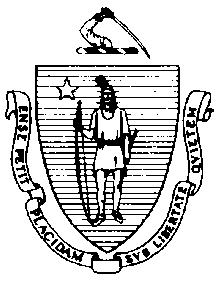 The Executive Office of Health and Human ServicesDepartment of Public HealthBureau of Environmental HealthCommunity Sanitation ProgramTelephone: 781 828-8046Facsimile: 781 828-7703Nicholas.Gale@state.ma.usNovember 12, 2014 Thomas M. Hodgson, SheriffBristol County Sheriff’s Office Dartmouth Women’s Center Re: Facility Inspection - Dartmouth Women’s Center, North Dartmouth Dear Sheriff Hodgson:In accordance with M.G.L. c. 111, §§ 5, 20, and 21, as well as Massachusetts Department of Public Health (Department) Regulations 105 CMR 451.000: Minimum Health and Sanitation Standards and Inspection Procedures for Correctional Facilities; 105 CMR 480.000: Storage and Disposal of Infectious or Physically Dangerous Medical or Biological Waste (State Sanitary Code, Chapter VIII); 105 CMR 590.000: Minimum Sanitation Standards for Food Establishments (State Sanitary Code Chapter X); the 1999 Food Code; and 105 CMR 205.000 Minimum Standards Governing Medical Records and the Conduct of Physical Examinations in Correctional Facilities; I conducted an inspection of the Bristol County Sheriff’s Office Dartmouth Women’s Center on October 30, 2014 accompanied by Lieutenant Andrew Mitzan, EHSO. Violations noted during the inspection are listed below including 12 repeat violations:HEALTH AND SAFETY VIOLATIONS(* indicates conditions documented on previous inspection reports)InteriorVisiting AreaNo Violations NotedLobby 	No Violations NotedOfficer’s RoomNo Violations NotedMale Bathroom 	No Violations NotedFemale BathroomNo Violations NotedControl RoomNo Violations NotedLaundry  105 CMR 451.130*	Plumbing: Plumbing not maintained in good repair, sink leaking105 CMR 451.130	Plumbing: Plumbing not maintained in good repair, pipe leaking behind dryerJanitor’s Closet	No Violations NotedFood Service Area Dining 105 CMR 451.353*	Interior Maintenance: Wall not maintained in good repair, paint peelingKitchen	No Violations NotedStaff Bathroom	No Violations NotedA Wing Bathroom	No Violations NotedBathroom Janitor’s Closet	No Violations NotedShowers	No Violations NotedDay Room	No Violations NotedCells 105 CMR 451.321*	Cell Size: Inadequate floor space in all cellsB WingHallway	No Violations NotedBathroom 	No Violations NotedShowers	No Violations NotedBathroom Janitor’s Closet	No Violations NotedCells 105 CMR 451.321*	Cell Size: Inadequate floor space in all cellsDay Room	No Violations NotedC WingBathroom	No Violations NotedShower105 CMR 451.130*	Plumbing: Plumbing not maintained in good repair, shower leaking at shower # 1Bathroom Janitor’s Closet	No Violations NotedCells 105 CMR 451.321*	Cell Size: Inadequate floor space in all cellsDay Room105 CMR 451.353	Interior Maintenance: Floor paint peelingD WingBathroom105 CMR 451.130	Plumbing: Plumbing not maintained in good repair, toilet out-of-order outside janitor’s closetShowers	No Violations NotedBathroom Janitor’s Closet	No Violations NotedCells 105 CMR 451.321*	Cell Size: Inadequate floor space in all cellsDay Room	No Violations NotedObservations and Recommendations The inmate population was 80 at the time of inspection.During the inspection, the Department recommended that all showers and cells be identified with a numbering system. This will assist the Department and correctional employees to better recognize where issues exist.This facility does not comply with the Department’s Regulations cited above. In accordance with 105 CMR 451.404, please submit a plan of correction within 10 working days of receipt of this notice, indicating the specific corrective steps to be taken, a timetable for such steps, and the date by which correction will be achieved. The plan should be signed by the Superintendent or Administrator and submitted to my attention, at the address listed above.To review the specific regulatory requirements please visit our website at www.mass.gov/dph/dcs and click on "Correctional Facilities" (available in both PDF and RTF formats).To review the Food Establishment regulations please visit the Food Protection website at www.mass.gov/dph/fpp and click on “Food Protection Regulations”. Then under “Retail” click “105 CMR 590.000 - State Sanitary Code Chapter X – Minimum Sanitation Standards for Food Establishments” and “1999 Food Code”.This inspection report is signed and certified under the pains and penalties of perjury.Sincerely,Nicholas GaleEnvironmental Health Inspector, CSP, BEHcc:	Suzanne K. Condon, Associate Commissioner, Director, BEH	Steven Hughes, Director, CSP, BEH	John W. Polanowicz, Secretary, Executive Office of Health and Human Services Carol Higgins O’Brien, Commissioner, DOCSteven Sousa, Superintendent	Lieutenant Andrew Mitzan, EHSOWendy Henderson, RS, Health Director, Dartmouth Board of Health 	Clerk, Massachusetts House of Representatives	Clerk, Massachusetts Senate	Andrea Cabral, Secretary, EOPSDEVAL L. PATRICKGOVERNORJOHN W. POLANOWICZSECRETARYCHERYL BARTLETT, RNCOMMISSIONER